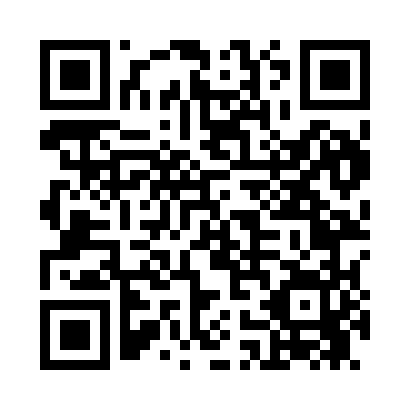 Prayer times for Altvan, Wyoming, USAMon 1 Apr 2024 - Tue 30 Apr 2024High Latitude Method: Angle Based RulePrayer Calculation Method: Islamic Society of North AmericaAsar Calculation Method: ShafiPrayer times provided by https://www.salahtimes.comDateDayFajrSunriseDhuhrAsrMaghribIsha1Mon5:236:411:024:387:258:422Tue5:226:391:024:387:268:433Wed5:206:381:024:387:278:454Thu5:186:361:024:397:288:465Fri5:166:341:014:397:298:476Sat5:146:331:014:407:308:497Sun5:126:311:014:407:318:508Mon5:116:301:004:407:328:519Tue5:096:281:004:417:338:5210Wed5:076:261:004:417:348:5411Thu5:056:251:004:417:358:5512Fri5:036:2312:594:427:368:5613Sat5:016:2212:594:427:378:5814Sun5:006:2012:594:437:388:5915Mon4:586:1912:594:437:399:0016Tue4:566:1712:584:437:419:0217Wed4:546:1512:584:447:429:0318Thu4:526:1412:584:447:439:0419Fri4:516:1212:584:447:449:0620Sat4:496:1112:584:457:459:0721Sun4:476:1012:574:457:469:0922Mon4:456:0812:574:457:479:1023Tue4:436:0712:574:457:489:1124Wed4:426:0512:574:467:499:1325Thu4:406:0412:574:467:509:1426Fri4:386:0212:564:467:519:1627Sat4:366:0112:564:477:529:1728Sun4:356:0012:564:477:539:1829Mon4:335:5812:564:477:549:2030Tue4:315:5712:564:487:559:21